_____________________________________________________________________________                     			        A N C O N A  				D   I   R   E   Z   I   O   N   E      T   E   C   N   I   C   AREALIZZAZIONE Di PALANCOLATO PROVVISIONALE PROPEDEUTICO ALLE  ATIVITA’ Di ESCAVO ED allA COSTRUZIONE DELLA NUOVA BANCHINA N. 27 DELPORTO DÌ ANCONAelenco elaborati in visioneRelazione generale;Relazione fotografica;Relazione di calcolo;Allegati alla relazione di calcolo;Computo metrico estimativo;Crono programma;Piano di coordinamento della sicurezza;Capitolato speciale d’appalto;Schema di contratto d’appalto.  Computo degli oneri aggiuntivi per la sicurezza;Computo degli oneri di sicurezza inclusi;Tabella di incidenza della manodopera;Tavola P.01: Planimetria generale delle opere;Tavola P.02: Planimetria di rilievo e di progetto delle opere;Tavola P.03: Sezioni trasversali dell’area e delle opere;Tavola P.04: Dettaglio sezione palancolato e schema di montaggio;allegati al progettoStudio geofisico curato dalla Ditta METIS srl di Senigallia Ancona;consulenza geotecnica ACALE e SEACON per i lavori di realizzazione della banchina 27relazione geologica definitiva per la progettazione esecutiva delle nuove opere marittime previste dal PRP (giugno 1997);relazione geotecnica definitiva per la progettazione esecutiva delle nuove opere marittime previste dal PRP (giugno 1997)Piano quotato (Tav. B3 - Concessione ex art. 51 Cod. Nav. per i lavori di realizzazione della banchina 27);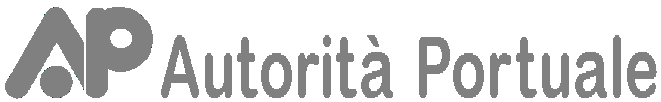 